Tarih: 22-12-2017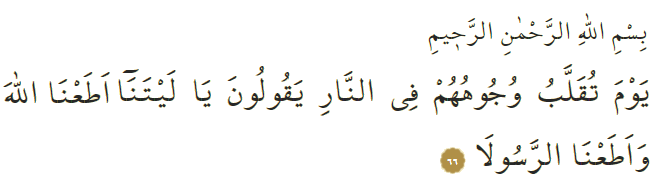 DÜNYEVİ VE UHREVİ KEŞKELERİMİZİnsanlığı karanlıklardan aydınlığa çıkaran kerim kitabımız, yolların en güzelini göstermede eşsiz ilahi rehberdir.Dünya ve ahiret mutluluğunu inşa eden Din-i Mübin-i İslam ve İslam’ın ana kaynağı Kur’an, insanın yanılmaması, sırat-ı müstakim üzere kalması için ölçüler koymuştur. Bu ölçüler dikkate alınmazsa insanoğlunun keşkeleri bitmeyecektir.İnsan hayatındaki bütün keşke ve iç geçirmeler, insanın iradesini kötüye kullanmasından kaynaklanır. Kerim kitabımız bu duruma “hasret” adını vermektedir. Hasret, kaçırılan ve geri gelmesi mümkün olmayan, özgürlüğümüzü kötüye kullanmanın meydana getirdiği hallerin, insanda oluşturduğu iç ezikliğin adıdır. Geliniz bu konuyla ilgili ayeti kerimelere kulak verelim.وَيَوْمَ يَعَضُّ الظَّالِمُ عَلٰى يَدَيْهِ يَقُولُ يَا لَيْتَنِى اتَّخَذْتُ مَعَ الرَّسُولِ سَبٖيلًا. يَا وَيْلَتٰىلَيْتَنٖى لَمْ اَتَّخِذْ فُلَانًا خَلٖيلًا “O gün, zalim kimse derin bir pişmanlıkla, parmaklarını ısırıp şöyle feryat edecek: ‘keşke bende peygamberin tuttuğu yolu tutmuş olsaydım; keşke (şeytan tabiatlı) filancayı dost edinmeseydim.’ ”Kardeşlerim!Bir başka ayeti kerimede ise Rabbimiz şöyle buyuruyor: وَاَمَّا مَنْ اُوتِىَ كِتَابَهُ بِشِمَالِهٖ فَيَقُولُ يَا لَيْتَنٖى لَمْ اُوتَ كِتَابِيَه  “Amel defteri sol tarafından verilen kimseye gelince, hesap sırasında ‘eyvah!’ Diyecek, ‘keşke bana amel defterim hiç verilmeseydi. Keşke hesabımdan hiç haberdar olmasaydım! Keşke ölümle her şey bitmiş olsaydı! Malım mülküm bana hiçbir fayda vermedi. Bütün güç ve kudretimi yitirdim.”İnsan, davranışlarıyla amel defterini hazırlar. Bu defterin içerisinde kendi yaptıklarının kaydı vardır. Bu defter insanın kara kutusudur ve burada İyilikleri ve kötülükleri kodlanmıştır.  وَيَقُولُ الْكَافِرُ يَا لَيْتَنٖى كُنْتُ تُرَابًا “İşte o zaman kâfir insan ‘Eyvahlar olsun bana! Keşke toprak olsaydım da yok olup gitseydim’ ” diye pişmanlıkla dövünecektir.Hayatı yanlış yerde tüketenler, kendilerine istikamet tayin edemeyenler, nasihatleri dikkate almayanların ise: يَقُولُ يَا لَيْتَنٖى قَدَّمْتُ لِحَيَاتٖی “Eyvahlar olsun bana, keşke buradaki hayatım için dünyada iyilikler yapmış olsaydım”  diye yanıp yakınacaktır.”Kardeşlerim!Modern insan, hep dış dünyanın bilgisiyle meşgul olmuş, kendi benliğini unutmuştur. İç benliği ile dış benliği arasında uçurumlar derinleştikçe, kişinin hem kendisi ile hem Rabbi ile ve hem de çevresiyle olan ilişkileri hastalıklı hâle dönüşmüştür. Sonuçta ise, anlamlar kaybolmuş, ahlaki erdemlerde daralmalar meydana gelmiş, dışla ilgilenip öz unutulmuş ve insanların keşke’leri, nedametleri,  daha da artmıştır. İnsanın psikolojik ve fizyolojik yapısını dikkate aldığımızda, onun ruh ve bedenden inşa edildiğini görürüz. O halde insanın mutlu ve mesut olması, bu iki yapının dengeli bir şekilde ele alınmasıyla mümkündür. Kardeşlerim! Hayata getiren de Allah (cc)’dır, hayattan götürende Allah (cc)’dır. Okuduğum ayette belirtildiği gibi “Ah keşke dünyada iken Allah’ın emir ve yasaklarına uysaydık; keşke peygamberin çağrısına kulak vermiş olsaydık”  dememek için Allaha ve resulüne itaat kaygısı içerisinde bir yaşam sürdürmeliyiz. Hutbemi bitirirken geliniz şöyle bir niyazla Cenab-ı Hakka iltica edelim. “Ya Rabbi! Hatalarımızdan sana sığınıyoruz. Günahlarımızı affeyle, nefis ve şeytanın aldatmalarından bizleri muhafaza eyle, bizleri keşkelerimizin mahkûmu eyleme.”Hollanda Diyanet Vakfı